Die Urlaubseinrichtung des Gewerkschaftsbundes der Mitarbeiter in Erziehung und Wissenschaft der Slowakei (OZ PšaV na Slovensku) CROCUS bietet Verpflegungs - und Unterkunftdienste űber das ganze Jahr an. Es ist mőglich die Einrichtung das ganze Jahr zu nűtzen, und zwar zur Erholung, zu den Wochenenden, Exkursionen, verschiedenen Schulungen, Seminare, Kursen, Konferenzen, Sportunternehmungen sowie auch zu anderen Aktivitäten und in Fällen von freier Kapazität auch fűr Schiurlaub und so genannten Schulen in der Natur. CROCUS 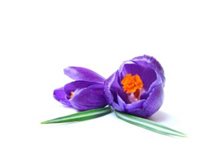 Der Name der Einrichtung kommt von dem Namen der Blume Crocus, die charakteristisch fűr diese Gegend in der Frűhjahrszeit ist. Die Siedlung Kežmarské Žľaby liegt etwa 4 Km in der Nordostrichtung von Tatranská Lomnica , in Richtung zu Tatranská Kotlina und Ždiar. Diese Siedlung ist bekannt durch die Schule in der Natur Namens Dukla und zur Zeit auch durch die neue Einrichtung des Gewerkschaftsbundes der Mitarbeiter in Erziehung und Wissenschaft der Slowakeí. Kežmarské Žľaby liegen am Bergfuss von Belianske Tatry, die in Verbindung mit dem Kopské sedlo (1 748 ű.S.) ein Teil von Vysoké Tatra bilden. Der Hauptkamm ist 14 Km lang und in dem nächsten Gebirge bietet es wunderschőne Karsterscheinungen an, von denen die am meisten berűhmt Belianska jaskyňa ist und man findet hier auch bunte kalkliebende Pflanzen. Der Aufenthalt in der Erholungseinrichtung Crocus ist immerzu und zu jeder Jahreszeit interessant und bietet gute Mőglickeiten fűr Touristik, Rekreationssport, Ausflűge zu kulturellen und historischen Denmkmälern oder einfach fűr Erholung und Relaxing in wunderschőnen , stillen Natur an. Die am meisten bekannten touristischen Trassen direkt von der Einrichtung sind: eine Wanderung zu Belanská Jaskyňa, zur Hűtte Plesnivec, Biela voda - Šalviov prameň - Zelené Pleso - Brnčalova chata u.ä. Sehr interessant sind die Besichtingungen von den kulur- und historischen Denmähler in den angeliegten Städten - Spišská Belá, Strážky, Levoča, Kežmarok, Červený Kláštor, Besichtigung der Museen in Tatranská Lomnica, Spišská Belá und in der holzerner Kirche von Javorina. Im Sommer gibt es die Mőglichkeit vom Baden in Tatranská Lomnica, im Thermalbad von Vrbové oder in den Bädern von Vyšné Ružbachy. Im Winter ist es mőglich die Schihänge zu nűtzen, wie zum Beispiel in Ždiar, Bachledova Dolina, Jezersko oder in Tatranská Lomnica, auf Štrbské oder Skalnaté Pleso, Hrebienok u.ä. UNTERKUNFT Die Kapazität der Einrichtung beträgt 80 Betten mit 20 Zusatzbetten. Das Zellensystem der Zimmer besteht von nächstem: In einer Zelle steht ein Zimmer mit zwei Betten und ein Zweibettzimmer mit einem Beibett. Sie finden hier auch eine WC Kabine und ein Badezimmer. Es gibt hier ein Gessellschaftszimmer, eine Rezeption und eine Bar. VERPFLEGUNG Die Unterkunft ist insgesammt Verpflegung. Und zwar meistens mit Ganztagsverplegung. Es gibt hier ein Esszimmer mit Bedienung. BESTELLUNG DES AUFENTHALTES Die Rekreationsaufenthalte in der Ferienzeit werden von OZ PŠaV in der Slowakei organisiert fűr seine Mitglieder und deren Famielienangehőrige. Im Falle einer freien Kapazität melden die Grundorganisationen des Gewrkschafztsbundes der Mitarbeiter in Erziegung und Wissenschaft der Slowakei ihre Mitglieder an durch die Räte der Grundorganisationen je nach dem Region. Die Termine, die Preise und die Weise der Anmeldung erfolgt in der Zeitschrift " AZ " sowie auch an der Webseite des Gewerkschaftbundes. Die Unterhalte sowie auch andere Aktivitäten im Laufe des Jahres , ausser der Ferienzeit werden direkt an der Adresse der Einrichtung bestellt. Orientierungssumme des Aufenthaltes und derBekőstigung ist 21 € pro Person und pro Tag. BESTELLUNG Rekreačné zariadenie OZ PŠaV CROCUS Kežmarské Žľaby 
059 60 Tatranská Lomnica č. tel./fax 052/4468165 
mobil: 0911/273488 
e-mail: rzcrocus@stonline.sk TRANSPORT Mit dem Zug oder einem Bus nach Poprad und hier von mit dem Bus direkt nach Kežmarské Žľaby ( Station direkt vor der Einrichtung ) oder mit einem Bus oder einem Zug nach Tatranská Lomnica oder Smokovec und von hier mit einem Bus weiter nach Kežmarské Žľaby. Im Falle, dass Sie ein PKW fahren, ist es mőglich es in dem Areal der Einrichtung zu parken. 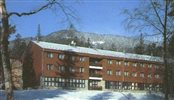 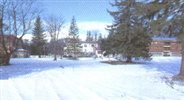 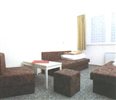 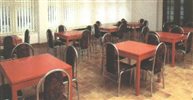 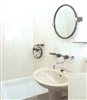 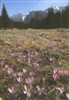 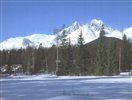 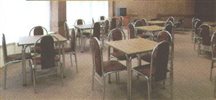 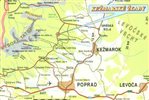 